SeriesTXLP1		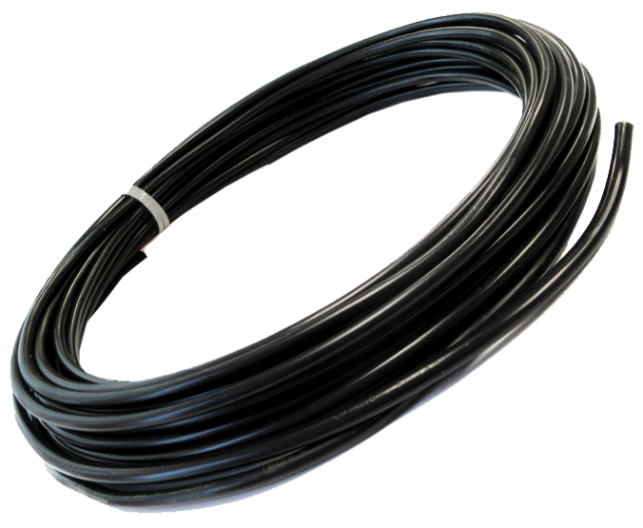 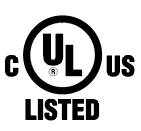 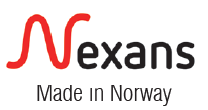 	Features Voltage	-	120V to 600V (max).Cold lead	-	Standard length 15 ft. (4.57 m).		Longer lengths available (See Options table).Cable diameter	-	6 mm to 6.5 mm (See Models table for details).Bending radius, minimum	-	5x cable diameter.Maximum operating temperature	-	65 ⁰C (149 ⁰F).Construction	-	Stranded resistance heating wire with XLPE insulation, tinned copper 		grounding conductor, aluminum sheath, and PVC outer jacket.		Warranty	-	10-year limited warranty on the resistance cable.Controls	-	The slab temperature must be monitored and controlled.			Requires a ground fault circuit-interrupter (GFCI).	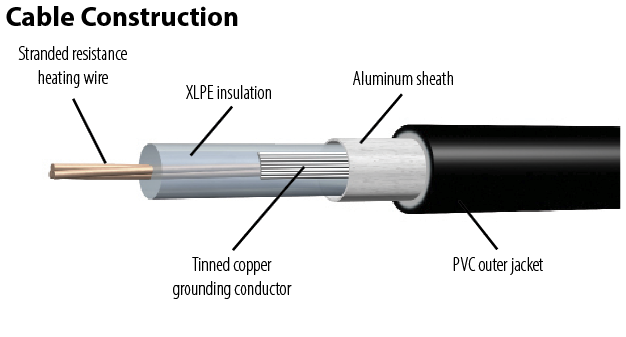 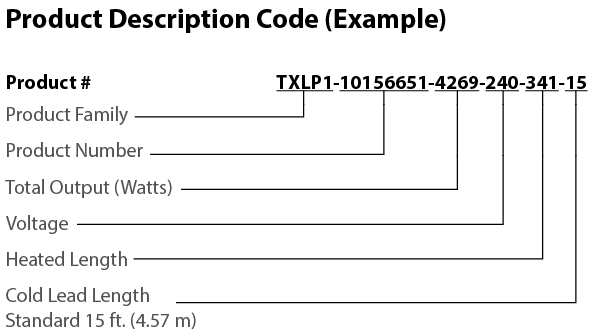 ModelsOptionsSpecifications may change without prior noticeProduct #Resistance
(Ohms)Per metreCable Outer DiameterWeight PerWeight PerQtyProduct #Resistance
(Ohms)Per metremm100 mkg300 ft.lbQtyTXLP1-1015665112.76.04.611.1TXLP1-101566507.76.04.611.1TXLP1-101566495.356.04.611.1TXLP1-101566483.56.14.911.8TXLP1-101566472.56.15.112.3TXLP1-101566461.46.15.012.0TXLP1-101566451.06.35.211.8TXLP1-101566440.76.35.112.3TXLP1-101566130.496.35.312.0TXLP1-101566120.36.35.312.8TXLP1-101566110.26.35.312.8TXLP1-101566100.136.55.612.5TXLP1-101566090.096.35.312.8TXLP1-101566080.076.55.613.4TXLP1-101566070.056.55.713.6TXLP1-101566060.026.55.813.8TXLP1-1015665112.76.04.611.1TXLP1-101566507.76.04.611.1TXLP1-101566495.356.04.611.1TXLP1-101566483.56.14.911.8TXLP1-101566472.56.15.112.3TXLP1-101566461.46.15.012.0Product #DescriptionQtyProduct #DescriptionQtyFactory installed only2525 ft. (2.3 m) cold lead5050 ft. (15 m) cold lead7575 ft. (23 m) cold lead100100 ft. (30.48 m) cold leadKitBRIPPS-75     75 ft. (23 m) galvanized steel cable clip strip for installationKIT-SP3Repair kitHT-2-SIGNLamacoid snow melt warning signProject:ApprovalInformationConsultant Engineer:ApprovalInformationElectricial Contractor:ApprovalInformationDistributor:ApprovalInformationDate:ApprovalInformationContact at manufacturer:ApprovalInformationComments:Comments: